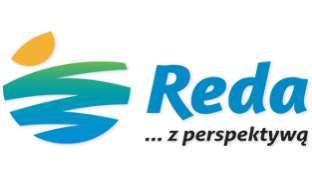 PUDEŁKO ŻYCIA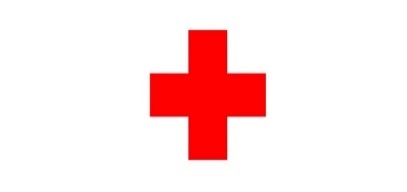 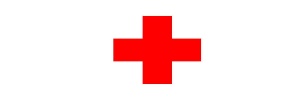 